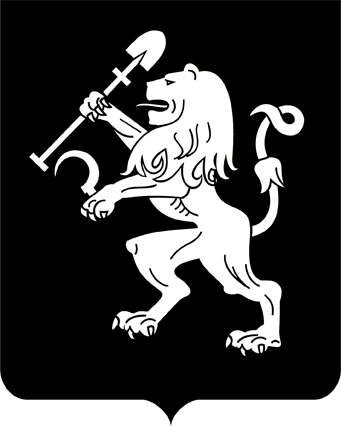 АДМИНИСТРАЦИЯ ГОРОДА КРАСНОЯРСКАРАСПОРЯЖЕНИЕО комплексном развитии территории в границах улиц Лесопарковой – Садовой по инициативе администрации города КрасноярскаНа основании протокола заседания комиссии по организации             работы по комплексному и устойчивому развитию территорий города Красноярска от 15.05.2020 № 1, в соответствии со статьей 46.10 Градостроительного кодекса Российской Федерации, Правилами землепользования и застройки, утвержденными решением Красноярского городского Совета депутатов от 07.07.2015 № В-122, распоряжением администрации города от 23.10.2017 №  301-р «Об утверждении Регламента взаимодействия органов администрации города при принятии решений о комплексном развитии территории города, о проведении аукционов     на право заключения договоров о комплексном развитии территории         по инициативе органа местного самоуправления», руководствуясь              ст. 45, 58, 59 Устава города Красноярска, распоряжением Главы города от 22.12.2006 № 270-р:1. Принять решение о комплексном развитии территории по инициативе администрации города Красноярска площадью 72 035 кв. м, расположенной в границах улиц Лесопарковой – Садовой (территориальные зоны –  подзона застройки многоэтажными жилыми домами            (Ж-4-1), подзона городской рекреации (Р-3-1), зоны иных зеленых насаждений (З-2), зона территорий объектов автомобильного транспорта (ИТ)), в соответствии с каталогом координат и схемой согласно приложению 1, в состав которой входят земельные участки с расположенными на них объектами недвижимого имущества согласно приложе-               нию 2 (далее – Территория).2. Настоящее распоряжение опубликовать в газете «Городские новости» и разместить на официальном сайте администрации города в течение семи дней с даты принятия настоящего распоряжения.3. Департаменту градостроительства администрации города в течение семи дней с даты принятия настоящего распоряжения обеспечить:размещение информации о принятом решении на информационном щите в границах Территории;направление правообладателям земельных участков и (или) объектов недвижимого имущества, расположенных в границах Территории,          в отношении которой принято такое решение, копии настоящего распоряжения и предложения об осуществлении деятельности по комплексному и устойчивому развитию Территории в порядке, установленном статьей 46.9 Градостроительного кодекса Российской Федерации.4. Контроль за исполнением настоящего распоряжения оставляю за собой.Заместитель Главы города                                                     О.Н. Животов23.06.2020№ 69-арх